1.Название изделия: «Медицинская кушетка»  2.Описание изделия: Полезная модель относится к медицинскому оборудованию. В частности - к медицинским кушеткам, предназначенным совместно с диагностическими аппаратами для проведения нагрузочной пробы у больных с заболеваниями сердца. Техническая задача, решаемая предложенной полезной моделью, заключается в доработке конструкции стандартной медицинской кушетки таким образом, чтобы процесс регистрации ЭКГ обследуемого можно было провести не только в состоянии покоя, но и при физической нагрузке. Техническое решение реализовано путем снабжения стандартной медицинской кушетки съемной приставкой с нагрузочным устройством педального типа, приводимым в действие мускульной силой ног пациента. Каждая педаль шарнирно соединена с отдельным силовым элементом, снабженным регулятором степени нагрузки на стопу ноги. Для предотвращения скольжения больного по поверхности кушетки она снабжена ручками.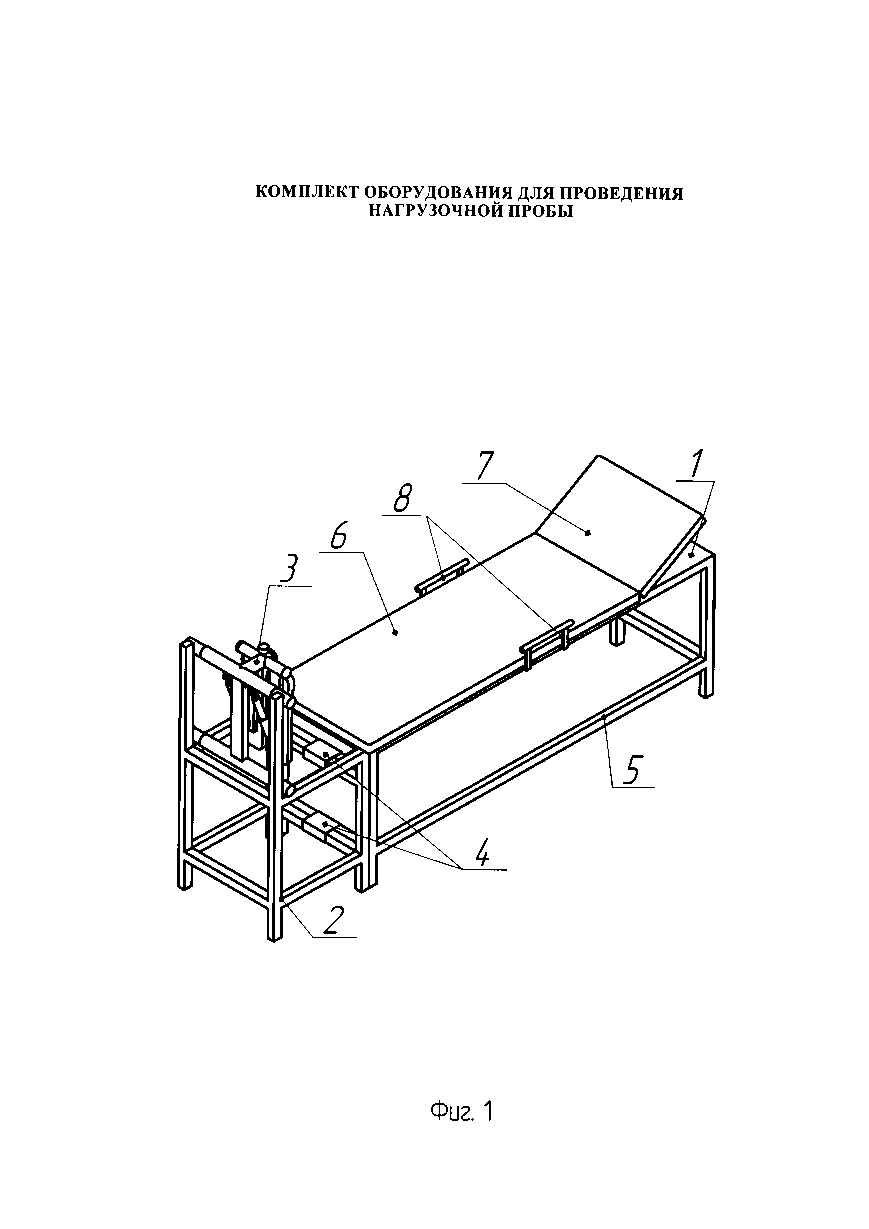 3.Область применения (класс МПК): Медицинские учреждения МПК А614.Разработчик (авторы): Кудаев Магомед Тагирович (кафедра терапии ФПК и ППС)5.Вид  объекта промышленной собственности: Патент на полезную модель № 1775376.Правообладатель: ФГБОУ ВО «Дагестанский государственный медицинский университет» Минздрава России                                                                             7.Техническая и/или экономическая эффективность от использования технологии: Техническая задача, решаемая предложенной полезной моделью, заключается в доработке конструкции стандартной медицинской кушетки таким образом, чтобы процесс регистрации ЭКГ обследуемого можно было провести не только в состоянии покоя, но и при физической нагрузке. Техническое решение реализовано путем снабжения стандартной медицинской кушетки съемной приставкой с нагрузочным устройством педального типа, приводимым в действие мускульной силой ног пациента. Каждая педаль шарнирно соединена с отдельным силовым элементом, снабженным регулятором степени нагрузки на стопу ноги. Для предотвращения скольжения больного по поверхности кушетки она снабжена ручками.8.Требуемые инвестиции: Затраты на выпуск готового изделия и обучение специалистов техники использования запатентованной разработки .